            приглашает на дополнительную профессиональную программу повышения квалификации«Разработка, внедрение и поддержка процедур ХАССП на предприятиях общественного питания»Обучающий курс   разработан для руководителей предприятий, которые только начали  работу по внедрению системы ХАССП или даже не приступали к ее разработке.С 1 июля 2013 года вступил в силу технический регламент ТР ТС 021/2011 «О безопасности пищевой продукции», устанавливающий необходимость разработки, внедрения и поддержки процедур, основанных на принципах ХАССП, при осуществлении процессов производства пищевой продукции и организации общественного питания. Переходный период закончился  15 февраля 2015 года. Отсутствие внедрения системы влечет административное нарушение  в соответствии с Кодексом РФ «Об административных правонарушениях».Основные темы курса:Системный подход в развитии индустрии питания и специфика предприятий различных организационно-правовых форм. Представление о безопасности продукции быстрого питания. Риск-менеджмент в разработке новой продукции.Изучение системы менеджмента безопасности пищевых продуктов. Принципы концепции ХАССП. Анализ рекомендаций по применению нормативных документов ХАССП в индустрии питания.Разработка и внедрение системы менеджмента безопасности продукции общественного питания  на основе принципов ХАССП.Определение процессов, на которые будет распространена система менеджмента безопасности продукции общественного питания.Перечень документации для обеспечения функционирования системы менеджмента безопасности продукции общественного питания.Программы обязательных предварительных мероприятий.Предварительные мероприятия, позволяющие провести анализ опасностей.Анализ опасностей.Разработка производственных программ обязательных предварительных мероприятий. Разработка плана ХАССП (Идентификация критических контрольных точек, Определение критических пределов для критических контрольных точек, Система мониторинга в критических контрольных точках.Управление несоответствиями.Валидация, верификация с целью улучшения  системы  менеджмента  безопасности   продукции            общественного питания.Верификация системы менеджмента безопасности продукции общественного питания: внутренние аудиты.Контроль и надзор в предприятиях общественного питания. Курс ведут:Пестова Инга Геннадьевна, ст.  преподаватель Пермского института (филиала) РЭУ им. Г.В. Плеханова.Мирская Елена Юрьевна, Эксперт по подтверждению соответствия молока и молочной продукции (ТР ТС 033/2013); мяса и мясной продукции(ТР ТС 034/2013); пищевой продукции (ТР ТС 021/2011); масложировой продукции (ТР ТС 024/2011). По проведению работ по сертификации согласно принципам ХАССП обучалась у Аршакуни В.Л.(АО ВНИИС)Голубева Елена Михайловна, начальник отдела надзора по гигиене питания управления Роспотребнадзора по Пермскому краю.                                                                                                                                                                                                                                                                                                                                                                                                                                                                                                                                                                                                                     При себе иметь электронный накопитель для записи информационных методических материалов.Продолжительность  обучения: 24 часа Документ об образовании: Удостоверение о повышении квалификацииМесто проведения: Бульвар Гагарина, 59. Стоимость курса: 5 000 рублей.Заявки направлятьтел.: + 7 (342) 282-01-10E-mail: odo@rsute.perm.ru    www.rea.perm.ru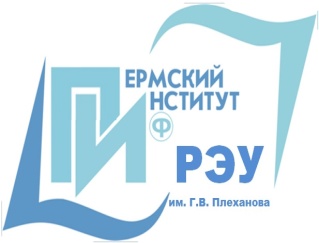 ПЕРМСКИЙ ИНСТИТУТ (филиал)федерального государственного бюджетного образовательного учреждения высшего образования«Российский экономический университет им. Г. В. Плеханова»